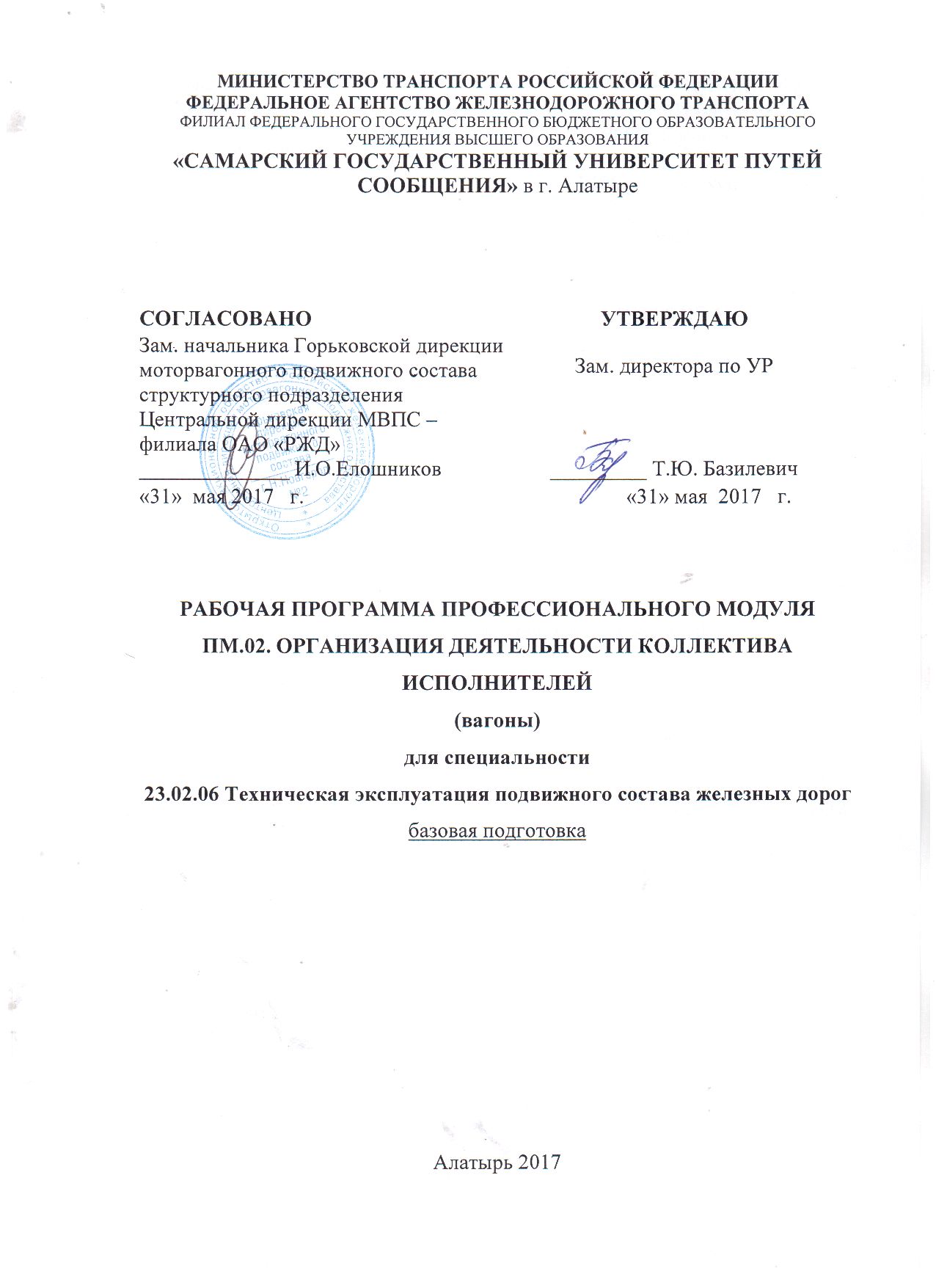 СОДЕРЖАНИЕ1. ПАСПОРТ ПРОГРАММЫ ПРОФЕССИОНАЛЬНОГО МОДУЛЯ                42. РЕЗУЛЬТАТЫ ОСВОЕНИЯ ПРОФЕССИОНАЛЬНОГО МОДУЛЯ             63. СТРУКТУРА И СОДЕРЖАНИЕ ПРОФЕССИОНАЛЬНОГО МОДУЛЯ      74. УСЛОВИЯ РЕАЛИЗАЦИИ ПРОФЕССИОНАЛЬНОГО МОДУЛЯ             155. КОНТРОЛЬ И ОЦЕНКА РЕЗУЛЬТАТОВ ОСВОЕНИЯ ПРОФЕССИОНАЛЬНОГО МОДУЛЯ (ВИДА ПРОФЕССИОНАЛЬНОЙ ДЕЯТЕЛЬНОСТИ)                                                                                                                                 181. ПАСПОРТ ПРОГРАММЫ ПРОФЕССИОНАЛЬНОГО МОДУЛЯПМ. 02 Организация деятельности коллектива исполнителей (вагоны)1.1.	Область применения примерной программыПрограмма профессионального модуля (далее - рабочая программа) является частью примерной основной профессиональной образовательной программы в соответствии с ФГОС по специальности СПО 23.02.06. Техническая эксплуатация подвижного состава железных дорог в части освоения основного вида профессиональной деятельности (ВПД): проведение работ по ремонту, эксплуатации и техническому обслуживанию подвижного состава железных дорог и соответствующих профессиональных (ПК) и общих (ОК) компетенций:ПК 2.1 Планировать и организовывать производственные работы коллективом исполнителей.ПК 2.2. Планировать и организовывать мероприятия по соблюдению норм безопасных условий труда.ПК 2.3. Контролировать и оценивать качество выполняемых работ.ОК 1. Понимать  сущность  и  социальную  значимость  своей  будущей профессии, проявлять к ней устойчивый интересОК 2. Организовывать  собственную  деятельность,  выбирать  типовыеметоды  и  способы  выполнения  профессиональных  задач,  оцениватьих эффективность и качествоОК 3. Принимать  решения  в  стандартных  и  нестандартных  ситуациях  и нести за них ответственностьОК 4. Осуществлять поиск и использование информации, необходимой для эффективного  выполнения  профессиональных  задач, профессионального и личностного развитияОК 5. Использовать  информационно-коммуникационные  технологии  в профессиональной деятельностиОК 6. Работать в коллективе и команде, эффективно общаться с коллегаруководством, потребителямиОК 7. Брать  на  себя  ответственность  за  работу  членов  команды(подчиненных), за результат выполнения заданийОК 8. Самостоятельно  определять  задачи  профессионального  иличностного  развития,  заниматься  самообразованием,  осознаннопланировать повышение квалификацииОК 9. Ориентироваться  в  условиях  частой  смены  технологий  в профессиональной деятельностиРабочая  программа профессионального модуля может быть использована при профессиональной подготовке, повышении квалификации и переподготовке рабочих по профессиям:16269 Осмотрщик вагонов16275 Осмотрщик-ремонтник вагонов;18540 Слесарь по ремонту подвижного состава.1.2.	Место учебной дисциплины в структуре основной профессиональной
образовательной программы:Относится к циклу профессиональных модулей.1.3.	Цели и задачи профессионального модуля - требования к результатам освоения профессионального модуля:С целью овладения указанным видом профессиональной деятельности и соответствующими профессиональными компетенциями обучающийся в ходе освоения профессионального модуля должен:иметь практический опыт:ПО. 1 – планирования работы коллектива исполнителей;ПО. 2 – определения основных технико-экономических показателей деятельности подразделения организации;уметь:У. 1– ставить производственные задачи коллективу исполнителей;У. 2 – докладывать о ходе выполнения производственной задачи;У. 3 – проверять качество выполняемых работ;У. 4 – защищать свои права в соответствии с трудовым законодательством;знать:З. 1 – основные направления развития предприятия как хозяйствующего субъекта;З. 2 – организацию производственного и технологического процессов;З. 3 – материально-технические, трудовые и финансовые ресурсы предприятия, показатели их эффективного использования;З. 4 – ценообразование, формы оплаты труда в современных условиях;З. 5 – функции, виды и психологию менеджмента;З. 6 – основы организации работы коллектива исполнителей;З. 7 – принципы делового общения в коллективе;З. 8 – особенности менеджмента в области профессиональной деятельности;З. 9– нормирование труда;З. 10 – правовое положение субъектов правоотношений в сфере профессиональной деятельности;З. 11 – права и обязанности работников в сфере профессиональной деятельности;З. 12 – нормативные документы, регулирующие правоотношения в процессе профессиональной деятельности.1.4. Количество часов на освоение примерной программы профессионального модуля:всего – 432 часа, в том числе:           максимальная учебная нагрузка обучающегося - 396 часов, включаяобязательная аудиторная учебная нагрузка обучающегося - 264 часа;самостоятельная работа обучающегося - 132 часа;учебная и производственная практика - 36 часов.1.5. Перечень учебно – методического обеспечения для самостоятельной работы обучающихся по темам модуля:Виды, перечень и содержание внеаудиторной самостоятельной работы установлены преподавателем самостоятельно  с учетом мнения студентов.Объем времени, запланированный на каждый из видов внеаудиторной самостоятельной работы, соответствует ее трудоемкости.Для выполнения студентами запланированных видов внеаудиторной самостоятельной работы имеется следующее учебно – методическое обеспечение:1. Методические указания по выполнению практических работ по разделу 1 Планирование работы и организация деятельности организации.2. Методические указания по выполнению практических работ по разделу  2 Управление подразделением организации.3. Методические указания по выполнению практических работ по разделу    3 Регулирование правоотношений в профессиональной деятельности.4. Методические указания по выполнению курсового проекта по разделу 1 Планирование работы и организация деятельности организации.1.6. Перечень используемых методов обучения:1.6.1. Пассивные: лекции, чтение, опросы (письменные и устные).1.6.2. Активные и интерактивные: конкурсы самостоятельных и практических работ.2. РЕЗУЛЬТАТЫ ОСВОЕНИЯ ПРОФЕССИОНАЛЬНОГО МОДУЛЯПМ. 02 Организация деятельности коллектива исполнителей(вагоны)Результатом освоения профессионального модуля является овладение обучающимися видом профессиональной деятельности Организация деятельности коллектива исполнителей, в том числе профессиональными (ПК) и общими (ОК) компетенциями:..3. СТРУКТУРА И СОДЕРЖАНИЕ ПРОФЕССИОНАЛЬНОГО МОДУЛЯ ПМ. 02 Организация деятельности коллектива исполнителей (вагоны)3.1. Тематический план профессионального модуляПримечания: * - раздел профессионального модуля - часть программы профессионального модуля, которая характеризуется логической завершенностью и направлена на освоение одной или нескольких профессиональных компетенций. Раздел профессионального модуля может состоять из междисциплинарного курса или его части и соответствующих частей практик. Наименование раздела профессионального модуля должно начинаться с отглагольного существительного и отражать совокупность осваиваемых компетенций, умений и знаний;** - производственная практика (по профилю специальности) может проводиться параллельно с теоретическими занятиями междисциплинарного курса (рассредоточено) или в специально выделенный период (концентрированно).3.2. Содержание обучения по профессиональному модулю ПМ. 02 Организация деятельности коллектива исполнителей (вагоны)Таблица 3.2 Содержание и объем учебного материалаДля характеристики уровня освоения учебного материала используются следующие обозначения:- репродуктивный (выполнение деятельности по образцу, инструкции или под руководством);- продуктивный (планирование и самостоятельное выполнение деятельности, решение проблемных задач). 4. УСЛОВИЯ РЕАЛИЗАЦИИ ПРОФЕССИОНАЛЬНОГО МОДУЛЯПМ. 02 Организация деятельности коллектива исполнителей (вагоны)4.1. Материально-техническое обеспечение реализации ПМ:Программа профессионального модуля реализуется в следующих учебно-производственных помещениях:учебных кабинетах:4.2. Информационное обеспечение обучения	Перечень используемых учебных изданий, Интернет-ресурсов, дополнительной литературы4.2.1 Основные источники:1. Федеральный закон от 10.01.2003 г. № 17-ФЗ «О железнодорожном транспорте в Российской Федерации» (с изм. от 7.07.2003 г., 8.11.2007 г., 22–23.07., 26.12., 30.12.2008 г.).2.Федеральный закон от 10.01.2003 г. № 18-ФЗ «Устав железнодорожного транспорта Российской Федерации» (с изм. от 7.07.2003 г., 4.12.2006 г., 26.06., 8.11.2007 г., 23.07.2008 г.).3. Трудовой кодекс Российской Федерации от 30.12.2001 г. № 197-ФЗ (принят ГД ФС РФ 21.12.2001 г.) (ред. от 25.11.2009 г.).Федеральный закон от 17.08.1995 г. № 147-Ф3 «О естественных монополиях» (в ред. от 25.12.2008 г. № 281-ФЗ).Федеральный закон от 27.02.2003 г. № 29-ФЗ «Об особенностях управления и распоряжения имуществом железнодорожного транспорта»  с зим. От 22.08.2004 г., 26.06.2008 г.).Федеральный закон от 9.02.2007 г. № 16-ФЗ «О транспортной безопасности» (с изм. от 23.07.2008 г., 19.07.2009 г., 7.02.2011 г.).Федеральный закон от 17.07.1999 г. № 181-ФЗ «Об основах охраны труда в Российской Федерации» (с изм. от 20.05.2002 г., 10.01.2003 г., 9.05, 26.12.2005 г.).Федеральный закон от 21.12.2001 г. № 178-ФЗ «О приватизации государственного и муниципального имущества» (с изм. от 18.07.2008 г.).Федеральный закон от 26.10.2002 г. № 127-ФЗ «О несостоятельности (банкротстве)» (ред. от 27.07.2010 г.).Постановление Правительства Российской Федерации от 25.08.1992 г. № 621 «Об утверждении Положения о дисциплине работников железнодорожного транспорта Российской Федерации» (с изм. на 7.07.2003 г.).Распоряжение Правительства Российской Федерации от 22.11.2008 г. 1734-р «Транспортная стратегия РФ на период до 2030 года».Кабушкин Н.И. Основы менеджмента: Учебное пособие. 5-е изд., стереотип. Минск: Новое знание, 2009.Клюка О. Е. Правовое обеспечение профессиональной деятельности на железнодорожном транспорте: Учебное пособие. М.: ГОУ «УМЦ ЖДТ», 2006.Козырев В.А. Менеджмент на железнодорожном транспорте М.: ГОУ «УМЦ ЖДТ», 2009.Дополнительные источники:1. Конституция Российской Федерации (принята всенародным голосованием 12.12.1993) (с учетом поправок, внесенных Законами РФ о поправках к Конституции РФ от 30.12.2008 г. № 6-ФКЗ, от 30.12.2008 г. № 7-ФКЗ).2.Гражданский кодекс Российской Федерации (с изм., внесенными Федеральным законом от 24.07.2008 г. № 161-ФЗ).Кодекс Российской Федерации об административных правонарушениях (по состоянию на 1.01.2011 г.).Уголовный кодекс Российской Федерации от 13.06.1996 г. № 63-ФЗ (принят ГД ФС РФ 24.05.1996 г.) (ред. от 29.11.2010 г.).Карпецкая Д.В. Правовое регулирование деятельности отрасли (железнодорожный транспорт). М.: УМК МПС России, 2001.Лякишева О.М. Менеджмент на железнодорожном транспорте: Учебное пособие. М.: УМК МПС России, 2002.7.	Новиков В.М. Транспортное право (железнодорожный транспорт):
Учебник. М.: ГОУ «УМЦ ЖДТ», 2007.Сорк Д.М. Правовое регулирование хозяйственной деятельности: Учебное пособие. М.: Издательский центр «Академия», 2003.Терешина Н.П. Экономика железнодорожного транспорта. М.: УМК МПС России, 2001.Тузов Д.О., Аракчеева В.С. Правовое обеспечение профессиональной деятельности. М.: ФОРУМ-ИНФРА-М, 2005.Хасин Л.Ф., Матвеев В.Н. Экономика, организация и управление локомотивным хозяйством: Учебник. М.: ГОУ «УМЦ ЖДТ», 2002.Интернет – ресуры:1.  Сайт СЦБИСТ- железнодорожный форум, социальная сеть. Форма доступа: www.scbist.com. 2.  Сайт Вагонник- вагон и вагонное хозяйство. Форма доступа: www.vagonnik. ru 3. Сайт Локомотивное хозяйство. Форма доступа: www. pomogala. ru./okzd  4. е. lon book. com.5. КОНТРОЛЬ И ОЦЕНКА РЕЗУЛЬТАТОВ ОСВОЕНИЯПРОФЕССИОНАЛЬНОГО МОДУЛЯПМ. 02 Организация деятельности коллектива исполнителей (вагоны)5.1 Контроль и оценка результатов освоения учебной дисциплины для базовой подготовки осуществляется преподавателем в процессе проведения занятий, выполнения обучающимися индивидуальных заданий. Вид учебной работыОбъем часовСамостоятельная работа обучающегося (всего)132Раздел    1.    Планирование работы и организация деятельности организации73Раздел 2. Управление подразделением организации24Раздел    3.   Регулирование правоотношений в профессиональной деятельности35КодНаименование результата обученияПК 2.1Планировать и организовывать производственные работы коллективом исполнителейПК 2.2Планировать и организовывать мероприятия по соблюдению норм безопасных условий трудаПК 2.3Контролировать и оценивать качество выполняемых работОК 1Понимать сущность и социальную значимость своей будущей профессии, проявлять к ней устойчивый интересОК 2Организовывать собственную деятельность, выбирать типовые методы и способы выполнения профессиональных задач, оценивать их эффективность и качествоОК 3Принимать решения в стандартных и нестандартных ситуациях и нести за них ответственностьОК 4Осуществлять поиск и использование информации, необходимой для эффективного выполнения профессиональных задач, профессионального и личностного развитияОК 5Использовать информационно-коммуникационные технологии в профессиональной деятельностиОК 6Работать в коллективе и команде, эффективно общаться с коллегами, руководством, потребителямиОК 7Брать на себя ответственность за работу членов команды (подчиненных), результат выполнения заданийОК 8Самостоятельно определять задачи профессионального и личностного развития, заниматься самообразованием, осознанно планировать повышение квалификацииОК 9Ориентироваться в условиях частой смены технологий в профессиональной деятельностиКодыпрофессиональныхкомпетенцийНаименования разделовпрофессиональногомодуля*Всегочасов(максимальнаяучебнаянагрузкаи практика)Объем времени, отведенный на освоение междисциплинарного курса (курсов), чОбъем времени, отведенный на освоение междисциплинарного курса (курсов), чОбъем времени, отведенный на освоение междисциплинарного курса (курсов), чОбъем времени, отведенный на освоение междисциплинарного курса (курсов), чОбъем времени, отведенный на освоение междисциплинарного курса (курсов), чПрактика, чПрактика, чКодыпрофессиональныхкомпетенцийНаименования разделовпрофессиональногомодуля*Всегочасов(максимальнаяучебнаянагрузкаи практика)Обязательная аудиторная учебная нагрузка обучающегосяОбязательная аудиторная учебная нагрузка обучающегосяОбязательная аудиторная учебная нагрузка обучающегосяСамостоятельнаяработаобучающегосяСамостоятельнаяработаобучающегосяучебнаяпроизводственная(по профилю специальности)**КодыпрофессиональныхкомпетенцийНаименования разделовпрофессиональногомодуля*Всегочасов(максимальнаяучебнаянагрузкаи практика)всегов т.ч.практическиезанятияв т.ч.курсоваяработавсегов т.ч.курсоваяработаучебнаяпроизводственная(по профилю специальности)**12345678910ПК 2.1, ПК 2.2, ПК 2.3Раздел    1.    Планирование работы и организация деятельности организации22214638-733036ПК 2.1, ПК 2.3Раздел 2. Управление подразделением организации724812–24–36ПК 2.1, ПК 2.2Раздел    3.   Регулирование правоотношений в профессиональной деятельности1027030–35–36Всего39626480–13230–36Наименование разделов профессионального модуля (ПМ),междисциплинарных курсов(МДК) и темСодержание учебного материала, практические занятия, самостоятельная работа обучающихся, курсовая работаСодержание учебного материала, практические занятия, самостоятельная работа обучающихся, курсовая работаОбъем часовУровень освоения12234МДК 02.01. Организация работы и управление подразделением организации222Раздел 1. Планирование работы и   организация    деятельности организации150Тема 1.1. Организация как хозяйствующий субъектСодержаниеСодержание102Тема 1.1. Организация как хозяйствующий субъект1Организация как хозяйствующий субъект. Основная и вспомогательная деятельность, показатели объема и качества работы, повышение хозяйственной и экономической деятельности инфраструктуры железнодорожного транспорта Инфраструктура организации. Тип структуры, характеристика функций управленческих звеньев железнодорожного транспорта2Тема 1.1. Организация как хозяйствующий субъект2Производственные фонды организации. Состав и структура. Износ и амортизация. Оборотные средства. Показатели эффективности использования. Выполнения работ и/или оказание услуг, получение дохода с прибылью на железнодорожном транспорте2Тема 1.1. Организация как хозяйствующий субъектСамостоятельная работаСамостоятельная работа52Тема 1.1. Организация как хозяйствующий субъект1.Подготовка презентаций о компании ОАО «РЖД»2Тема 1.1. Организация как хозяйствующий субъект2.Подготовка сообщения по теме «Инфраструктура железнодорожного транспорта»2Тема 1.1. Организация как хозяйствующий субъект3.Анализ организационной структуры управления локомотивным хозяйством.2Продолжение таблицы 3.2Продолжение таблицы 3.2Продолжение таблицы 3.2Продолжение таблицы 3.2Продолжение таблицы 3.24.Подготовка глоссария по пройденной теме модуля. Составление тестовых заданий по теме занятия.Тема 1.2. Организация и планирование работы по эксплуатации вагоновСодержаниеСодержание402Тема 1.2. Организация и планирование работы по эксплуатации вагонов1Вагоны и вагонный парк. Задачи, структура управления вагонным парком, производственные подразделения технического обслуживания и ремонта, особенности эксплуатации, учет, потребный парк, показатели работы. 282Тема 1.2. Организация и планирование работы по эксплуатации вагонов2Система технического обслуживания и ремонта. Классификация, периодичность, планирование потребности в ремонте, повышение эффективности использования вагонов282Тема 1.2. Организация и планирование работы по эксплуатации вагонов3Организация технической эксплуатации грузовых вагонов. Назначение, классификация, организация работы, средства диагностирования, оценка качества работы, расчет численности282Тема 1.2. Организация и планирование работы по эксплуатации вагонов4Техническое обслуживание и экипировка пассажирских составов.Особенности обслуживания, назначение, организация работ пассажирской технической станции (далее - ПТС), ремонтно-экипировочных депо (далее - РЭД), подготовка в рейс, режим работы и отдыха поездных бригад, потребность в проводниках282Тема 1.2. Организация и планирование работы по эксплуатации вагоновПрактические занятияПрактические занятия122Тема 1.2. Организация и планирование работы по эксплуатации вагонов1Расчет показателей использования вагонов (4 часа)2Тема 1.2. Организация и планирование работы по эксплуатации вагонов2Определение потребного парка вагонов2Тема 1.2. Организация и планирование работы по эксплуатации вагонов3Определение численности работников пунктов технического обслуживания (4 часа)2Тема 1.2. Организация и планирование работы по эксплуатации вагонов4Определение потребности в проводниках пассажирских вагонов2Тема 1.2. Организация и планирование работы по эксплуатации вагоновСамостоятельная работаСамостоятельная работа182Тема 1.2. Организация и планирование работы по эксплуатации вагонов1Составление таблицы «Классификация вагонов, нумерация вагонов».2Тема 1.2. Организация и планирование работы по эксплуатации вагонов2Составление перечня оборудования для организации работы пункта экипировки пассажирских вагонов.2Тема 1.2. Организация и планирование работы по эксплуатации вагонов3Решение задач по типовому варианту на определение норм расходов экипировочных материалов2Тема 1.2. Организация и планирование работы по эксплуатации вагонов4Подготовка сообщения по теме «Стратегические проблемы и перспективы российской транспортной системы»2Продолжение таблицы 3.2Продолжение таблицы 3.2Продолжение таблицы 3.2Продолжение таблицы 3.2Продолжение таблицы 3.25Составление таблицы по теме «Показатели использования вагонов».6Подготовка к защите отчета по практическому занятию «Расчет показателей использования вагонов)».7Подготовка к защите отчета по практическому занятию «Определение потребного парка вагонов»8Подготовка к защите отчета по практическому занятию «Определение численности работников пунктов технического обслуживания»9Подготовка к защите отчета по практическому занятию «Определение потребности в проводниках пассажирских вагонов» Тема 1.3. Организация работ по ремонту    подвижного состава (вагонов)СодержаниеСодержание282Тема 1.3. Организация работ по ремонту    подвижного состава (вагонов)1Производственный процесс. Принципы, типы, методы организации ремонта, поточное производство182Тема 1.3. Организация работ по ремонту    подвижного состава (вагонов)2Планирование работ. Методы, программа и фронт ремонта. Процент неисправных вагонов и оценка экономической эффективности182Тема 1.3. Организация работ по ремонту    подвижного состава (вагонов)3Организация технологических процессов. Технологический процесс ремонта, ремонтные бригады, их численность и состав. Стандарты предприятия, учетно-отчетная документация182Тема 1.3. Организация работ по ремонту    подвижного состава (вагонов)4Оборудование вагонных депо. Территория, типы зданий, специализация стойл, участки и отделения депо, типовое оборудование, нормы площадей и компоновка, вспомогательные помещения182Тема 1.3. Организация работ по ремонту    подвижного состава (вагонов)5Вспомогательная работа организации. Структура управления; снабжение электроэнергией, паром, водой, сжатым воздухом; канализация, вентиляция, отопление; обслуживание, ремонт и модернизация оборудования; материально-техническое снабжение; склады и инструменты182Тема 1.3. Организация работ по ремонту    подвижного состава (вагонов)Практические занятияПрактические занятия102Тема 1.3. Организация работ по ремонту    подвижного состава (вагонов)1Расчет программы  ремонта вагонов2Тема 1.3. Организация работ по ремонту    подвижного состава (вагонов)2Разработка графика технологического процесса ремонта вагона (узла)2Тема 1.3. Организация работ по ремонту    подвижного состава (вагонов)3Расчет необходимого количества рабочих для определенного участка вагонного депо2Тема 1.3. Организация работ по ремонту    подвижного состава (вагонов)4Определение количества и размеров специализированных стойл для ремонта вагонов2
Продолжение таблицы 3.2
Продолжение таблицы 3.2
Продолжение таблицы 3.2
Продолжение таблицы 3.2
Продолжение таблицы 3.2Самостоятельная работаСамостоятельная работа1421.Составление таблицы «Основные участки вагонного депо»22.Подготовка ответов на контрольные вопросы по теме Организация работ по ремонту  вагонов23.Подготовка к защите отчета по практическому занятию «Расчет программы ремонта вагонов»24.Подготовка к защите отчета по практическому занятию «Разработка графика технологического процесса ремонта вагона (узла)»25.Подготовка к защите отчета по практическому занятию «Расчет необходимого количества рабочих для определенного участка вагонного депо»26.Подготовка к защите отчета по практическому занятию «Определение количества и размеров специализированных стойл для ремонта вагонов»2Тема 1.4. Организация, нормирование и оплата трудаСодержаниеСодержание222Тема 1.4. Организация, нормирование и оплата труда1Организация труда на железнодорожном транспорте. Принципы исодержание. Производительность труда, методы определения и факторы роста. Организация рабочего места и его аттестация. Коллективные формы142Тема 1.4. Организация, нормирование и оплата труда2Нормирование труда. Задачи и содержание. Рабочее время: бюджет, классификация. Нормы затрат труда и методы их изучения. Организация нормирования, порядок пересмотра и внедрения норм142Тема 1.4. Организация, нормирование и оплата труда3Оплата труда. Принципы, нормативно-правовые акты. Тарифная система, формы и системы, постоянная и переменная часть. Доплаты, порядок их определения. Стимулирование труда142Тема 1.4. Организация, нормирование и оплата трудаПрактические занятияПрактические занятия82Тема 1.4. Организация, нормирование и оплата труда1Расчет производительности труда в депо эксплуатации и ремонтном производстве2Тема 1.4. Организация, нормирование и оплата труда2Расчет планируемого фонда заработной платы (4 часа)2Тема 1.4. Организация, нормирование и оплата труда3Расчет фактической заработной платы за месяц2Продолжение таблицы 3.2Продолжение таблицы 3.2Продолжение таблицы 3.2Продолжение таблицы 3.2Продолжение таблицы 3.2Самостоятельная работаСамостоятельная работа1121.Составление таблицы «Затраты рабочего времени исполнителя22.Проведение фотографии рабочего времени студента23.Подготовка ответов на контрольные вопросы по теме Организация, нормирование и оплата труда24.Подготовка к защите отчета по практическому занятию  «Расчет производительности труда в депо эксплуатации и ремонтном производстве»25.Подготовка к защите отчета по практическому занятию «Расчет планируемого фонда заработной платы»26.Подготовка к защите отчета по практическому занятию «Расчет фактической заработной платы за месяц»2Тема 1.5. Финансово-экономические   аспекты   деятельности инфраструктуры отраслиСодержаниеСодержание202Тема 1.5. Финансово-экономические   аспекты   деятельности инфраструктуры отрасли1Производственно-финансовый план. Содержание и порядок составления, планирование показателей, повышение эффективности деятельности инфраструктуры122Тема 1.5. Финансово-экономические   аспекты   деятельности инфраструктуры отрасли2Эксплуатационные расходы и себестоимость продукции. Структура, планирование расходов. Себестоимость продукции. Калькуляция себестоимости, пути снижения122Тема 1.5. Финансово-экономические   аспекты   деятельности инфраструктуры отрасли3Ценообразование и ценовая политика на железнодорожном транспорте. Ценообразование, методы ценообразования. Ценовая стратегия122Тема 1.5. Финансово-экономические   аспекты   деятельности инфраструктуры отрасли4Оценка эффективности деятельности инфраструктуры железнодорожного транспорта. Прибыль, ее формирование, распределение, использование. Налогообложение. Рентабельность122Тема 1.5. Финансово-экономические   аспекты   деятельности инфраструктуры отрасли5Инновационная и инвестиционная политика, внешнеэкономическая деятельность железнодорожного транспорта. Инвестиции. Инвестиционная политика. Инновации: сущность, виды и направления122Тема 1.5. Финансово-экономические   аспекты   деятельности инфраструктуры отрасли6Учет производственной деятельности. Виды, инвентаризация, ревизии122Тема 1.5. Финансово-экономические   аспекты   деятельности инфраструктуры отраслиПрактические занятиеПрактические занятие82Тема 1.5. Финансово-экономические   аспекты   деятельности инфраструктуры отрасли1Разработка производственно-финансового плана цеха (участка) (4 часа)2Тема 1.5. Финансово-экономические   аспекты   деятельности инфраструктуры отрасли2Анализ производственно-хозяйственной деятельности (участка, отделения) (4 часа)2Продолжение таблицы 3.2Продолжение таблицы 3.2Продолжение таблицы 3.2Продолжение таблицы 3.2Продолжение таблицы 3.2Самостоятельная работаСамостоятельная работа521.Подготовка ответов на контрольные вопросы по теме Финансово-экономические   аспекты   деятельности инфраструктуры отрасли22.Подготовка к защите отчета по практическому занятию «Разработка производственно-финансового плана цеха (участка)»23.Подготовка к защите отчета по практическому занятию «Анализ производственно-хозяйственной деятельности (участка, отделения)»2Подготовка курсового проектаПодготовка курсового проекта302Самостоятельная работаСамостоятельная работа1521.Выполнение расчетов и оформление пояснительной записки2Самостоятельная работа при изучении раздела 1Работа по индивидуальным заданиям, подготовка сообщений или презентаций с использованием дополнительной литературы и Интернет-ресурсов, подготовка курсовой работыСамостоятельная работа при изучении раздела 1Работа по индивидуальным заданиям, подготовка сообщений или презентаций с использованием дополнительной литературы и Интернет-ресурсов, подготовка курсовой работыСамостоятельная работа при изучении раздела 1Работа по индивидуальным заданиям, подготовка сообщений или презентаций с использованием дополнительной литературы и Интернет-ресурсов, подготовка курсовой работы73Примерная тематика сообщенийИнфраструктура железнодорожного транспорта.Стратегические проблемы и перспективы российской транспортной системы.Роль железнодорожного транспорта в социально-экономической жизни страны.Примерная тематика сообщенийИнфраструктура железнодорожного транспорта.Стратегические проблемы и перспективы российской транспортной системы.Роль железнодорожного транспорта в социально-экономической жизни страны.Примерная тематика сообщенийИнфраструктура железнодорожного транспорта.Стратегические проблемы и перспективы российской транспортной системы.Роль железнодорожного транспорта в социально-экономической жизни страны.Производственная практика (по профилю специальности)Виды работ:Наблюдение и оценка деятельности цехов и отделений локомотивного депо.Выполнение правил охраны труда.Организация рабочих мест в бригаде с учетом совмещения профессий.Изучение должностных обязанностей и оперативной деятельности бригадира, мастера, машиниста-инструктора, дежурного по депо, нарядчикаПроизводственная практика (по профилю специальности)Виды работ:Наблюдение и оценка деятельности цехов и отделений локомотивного депо.Выполнение правил охраны труда.Организация рабочих мест в бригаде с учетом совмещения профессий.Изучение должностных обязанностей и оперативной деятельности бригадира, мастера, машиниста-инструктора, дежурного по депо, нарядчикаПроизводственная практика (по профилю специальности)Виды работ:Наблюдение и оценка деятельности цехов и отделений локомотивного депо.Выполнение правил охраны труда.Организация рабочих мест в бригаде с учетом совмещения профессий.Изучение должностных обязанностей и оперативной деятельности бригадира, мастера, машиниста-инструктора, дежурного по депо, нарядчикаПримерная тематика курсовых работТема: Организация эксплуатации вагонов разработкой индивидуальной части. Варианты индивидуальной части: Пункт технического обслуживания, Пункт опробования тормозов, Участок по ремонту кузовов, Участок по ремонтуколесных пар и буксПримерная тематика курсовых работТема: Организация эксплуатации вагонов разработкой индивидуальной части. Варианты индивидуальной части: Пункт технического обслуживания, Пункт опробования тормозов, Участок по ремонту кузовов, Участок по ремонтуколесных пар и буксПримерная тематика курсовых работТема: Организация эксплуатации вагонов разработкой индивидуальной части. Варианты индивидуальной части: Пункт технического обслуживания, Пункт опробования тормозов, Участок по ремонту кузовов, Участок по ремонтуколесных пар и буксСамостоятельная работа на выполнение курсового проекта:Выполнение расчетов по отдельным пунктам проекта Оформление пояснительной запискиСамостоятельная работа на выполнение курсового проекта:Выполнение расчетов по отдельным пунктам проекта Оформление пояснительной запискиСамостоятельная работа на выполнение курсового проекта:Выполнение расчетов по отдельным пунктам проекта Оформление пояснительной записки15Продолжение таблицы 3.2Продолжение таблицы 3.2Продолжение таблицы 3.2Продолжение таблицы 3.2Продолжение таблицы 3.2Раздел 2. Управление подразделением организации44Тема 2.1. Функции, виды и психология менеджментаСодержаниеСодержание202Тема 2.1. Функции, виды и психология менеджмента1Сущность и содержание менеджмента. Основные понятия. Этапы развития. Школы управления. Менеджмент на железнодорожном транспорте142Тема 2.1. Функции, виды и психология менеджмента2Основы организационного управления. Виды организаций. Среда организаций. Цели и задачи, принципы, виды, функции и методы менеджмента на железнодорожном транспорте142Тема 2.1. Функции, виды и психология менеджмента3Психология менеджмента. Трудовой коллектив, личность, индивидуальность. Типы темпераментов. Морально-психологический климат142Тема 2.1. Функции, виды и психология менеджмента4Стили руководства. Типы руководителей. Формы власти и влияния. Авторитет142Тема 2.1. Функции, виды и психология менеджментаПрактические занятияПрактические занятия62Тема 2.1. Функции, виды и психология менеджмента1Определение типа темперамента личности2Тема 2.1. Функции, виды и психология менеджмента2Моделирование различных стилей руководства2Тема 2.1. Функции, виды и психология менеджмента3Выявление факторов формирования благоприятного морально-психологического климата коллектива2Тема 2.1. Функции, виды и психология менеджментаСамостоятельная работаСамостоятельная работа102Тема 2.1. Функции, виды и психология менеджмента1.Подготовка сообщений или презентаций по темам: Современный менеджмент. Этапы развития. Школы управления. Цели и задачи. Принципы, виды, функции и методы менеджмента на железнодорожном транспорте. Психология менеджмента.Тема 2.1. Функции, виды и психология менеджмента2.Трудовой коллектив, личность, индивидуальность. Типы темпераментов. Морально-психологический климат. Стили руководства и типы руководителей. Лидерство в менеджментеТема 2.1. Функции, виды и психология менеджмента3.Работа обучающихся с нормативными документами. Подготовка к практическим работам №1-3Тема 2.2. Основы организации работы исполнителей СодержаниеСодержание142Тема 2.2. Основы организации работы исполнителей 1Принятие управленческих решений. Классификация, виды, процесс принятия, организация исполнения и контроль, методы и способы принятия10Продолжение таблицы 3.2Продолжение таблицы 3.2Продолжение таблицы 3.2Продолжение таблицы 3.2Продолжение таблицы 3.22Стратегический менеджмент. Назначение управленческой стратегии. Анализ стратегических альтернатив Типы стратегий и методы стратегического планирования3Системы мотивации труда. Понятие мотивации. Теории потребностей4Управление конфликтами. Понятие, типы и причины конфликтов. Классификация и способы управления на железнодорожном транспорте5Информационные технологии в сфере управления производством. Коммуникации и их совершенствование. Понятие и использование информации. Виды научно-информационной деятельности. Компьютерные системы информационного менеджмента в инфраструктуре железнодорожного транспортаПрактические занятияПрактические занятия421Определение эффективных стратегий для принятия оптимального управленческого решения (на примере различных ситуационных задач)22Поиск решений по урегулированию различных конфликтных ситуаций (на примере ситуационных задач)2Самостоятельная работаСамостоятельная работа721.Подготовка сообщений или презентаций по темам: Принятие управленческих решений. Классификация, виды, процесс принятия, организация исполнения и контроль, методы и способы принятия.22.Стратегический менеджмент. Назначение управленческой стратегии. Анализ стратегических альтернатив. Типы стратегий и методы стратегического планирования. Системы мотивации труда. Понятие мотивации. Теории потребностей23.Управление рисками. Понятие риска.24.Стратегия и тактика управления рисками. Ограничение рисков. Управление конфликтами. Понятие, типы и причины конфликтов. Классификация и способы управления. Информационные технологии в сфере управления производством.2Продолжение таблицы 3.2Продолжение таблицы 3.2Продолжение таблицы 3.2Продолжение таблицы 3.2Продолжение таблицы 3.25.Коммуникации и их совершенствование. Понятие и использование информации. Виды научно-информационной деятельности. Компьютерные системы информационного менеджмента.6.Подготовка к практическим работам №4-5Тема 2.3. Принципы делового общенияСодержаниеСодержание62Тема 2.3. Принципы делового общения1Руководитель трудового коллектива. Требования к руководителю; организация, характер и культура труда42Тема 2.3. Принципы делового общения2Этика делового общения. Организация совещаний. Деловой этикет. Устное выступление. Искусство общения42Тема 2.3. Принципы делового общенияПрактическое занятиеПрактическое занятие22Тема 2.3. Принципы делового общения1Создание имиджа руководителя на железнодорожном транспорте (деловая игра)2Тема 2.3. Принципы делового общенияСамостоятельная работаСамостоятельная работа32Тема 2.3. Принципы делового общения1.Подготовка сообщений или презентаций: Руководитель трудового коллектива.2Тема 2.3. Принципы делового общения2.Требования к руководителю; организация, характер и культура труда. Этика делового общения. Деловые отношения. Деловой этикет и организационная культура.2Тема 2.3. Принципы делового общения3.Организация деловых совещаний. Приемы ведения деловой беседы. Искусство общения2Тема 2.4 Особенности менеджмента в области профессиональной деятельностиСодержаниеСодержание42Тема 2.4 Особенности менеджмента в области профессиональной деятельности1Особенности менеджмента в области профессиональной деятельности. Задачи кадровых служб инфраструктуры железнодорожного транспорта. Подбор, обучение и аттестация персонала. КарьераТема 2.4 Особенности менеджмента в области профессиональной деятельностиСамостоятельная работаСамостоятельная работа22Тема 2.4 Особенности менеджмента в области профессиональной деятельности1Подготовка сообщений или презентаций по темам: Особенности менеджмента в области профессиональной деятельности.2Тема 2.4 Особенности менеджмента в области профессиональной деятельности2.Задачи кадровых служб на железнодорожном транспорте. Подбор, обучение и аттестация персонала. Карьера2Тема 2.4 Особенности менеджмента в области профессиональной деятельности3.Подготовка к практическому занятию №6.2Продолжение таблицы 3.2Продолжение таблицы 3.2Продолжение таблицы 3.2Продолжение таблицы 3.2Продолжение таблицы 3.2Самостоятельная работа при изучении разделаРабота по индивидуальным заданиям, подготовка к защите отчетов по практическим занятиямСамостоятельная работа при изучении разделаРабота по индивидуальным заданиям, подготовка к защите отчетов по практическим занятиямСамостоятельная работа при изучении разделаРабота по индивидуальным заданиям, подготовка к защите отчетов по практическим занятиям24Раздел 3. Регулирование правоотношений в профессиональной деятельности702Тема 3.1. Правовое положение субъектов     железнодорожного транспортаСодержаниеСодержание142Тема 3.1. Правовое положение субъектов     железнодорожного транспорта1Правовое регулирование имущественных отношений на железнодорожном транспорте. Статус организаций, основы экономической и финансовой деятельности, право собственности субъектов2Тема 3.1. Правовое положение субъектов     железнодорожного транспорта2Особенности приватизации объектов железнодорожного транспорта. Понятие и значение приватизации. Федеральный закон «О приватизации». Ограничения по приватизации инфраструктуры железнодорожного транспорта. Понятие патента, содержание прав патентообладателя2Тема 3.1. Правовое положение субъектов     железнодорожного транспорта3Особенности предпринимательской деятельности. Организация предпринимательской деятельности. Юридические лица как субъекты хозяйственных отношений. Предпринимательская деятельность без образования юридического лица. Правовое регулирование несостоятельности (банкротства) предприятия2Тема 3.1. Правовое положение субъектов     железнодорожного транспорта4Организационно-правовые формы хозяйствующих субъектов (ОПФ).Структура ОПФ, предусмотренных Гражданским кодексом РФ, основные характеристики ОПФ2Тема 3.1. Правовое положение субъектов     железнодорожного транспорта5Формы объединения хозяйствующих субъектов. Виды, назначение, нормативная база2Тема 3.2. Права и обязанности работников в сфере профессиональной деятельностиСодержаниеСодержание242Тема 3.2. Права и обязанности работников в сфере профессиональной деятельности1Правовое регулирование трудовых отношений. Трудовой договор, порядок заключения и расторжения. Права и обязанности сторон, режим рабочего времени и времени отдыха, социальное партнерство, коллективный договор как правовая форма согласования интересов работников и работодателя12Продолжение таблицы 3.2Продолжение таблицы 3.2Продолжение таблицы 3.2Продолжение таблицы 3.2Продолжение таблицы 3.22Дисциплина работников. Трудовая дисциплина (трудовая, производственная, технологическая), поощрения, дисциплинарные взыскания и порядок их применения, обжалование и снятие дисциплинарного взыскания. Материальная ответственность (понятие, виды, порядок привлечения, порядок возмещения ущерба)3Порядок разрешения трудовых споров. Разрешение индивидуальных трудовых споров, коллективные трудовые споры. Органы, рассматривающие трудовые спорыПрактические занятияПрактические занятия1221Составление проекта трудового договора по образцу.22Освоение порядка наложения и снятия дисциплинарного взыскания23Определение порядка возмещения материального ущерба (4 часа)24Моделирование порядка разрешения трудовых споров (4часа)2Тема 3.3. Нормативные документы, регулирующие правоотношения в процессе профессиональной деятельностиСодержаниеСодержание322Тема 3.3. Нормативные документы, регулирующие правоотношения в процессе профессиональной деятельности1Сущность транспортного права. Комплексный характер транспортного законодательства. Перечень нормативно-правовых актов202Тема 3.3. Нормативные документы, регулирующие правоотношения в процессе профессиональной деятельности2Правовая основа функционирования железнодорожного транспорта.Действие Федерального закона «О федеральном железнодорожном транспорте в Российской Федерации». Основные понятия закона, его структура202Тема 3.3. Нормативные документы, регулирующие правоотношения в процессе профессиональной деятельности3Федеральный закон «Устав железнодорожного транспорта Российской Федерации». Понятия, структура, сфера применения закона202Тема 3.3. Нормативные документы, регулирующие правоотношения в процессе профессиональной деятельности4Железнодорожный транспорт как субъект естественной монополии.Цели и сфера применения федерального закона «О естественных монополиях». Субъекты, государственное регулирование и контроль в сфере естественных монополий202Тема 3.3. Нормативные документы, регулирующие правоотношения в процессе профессиональной деятельности5Правовое обеспечение безопасности движения, эксплуатации транспортных и иных технических средств, объектов железнодорожного транспорта. Транспортная безопасность. Федеральный закон «О транспортной безопасности». Технические регламенты, государственные стандарты и сертификаты безопасности по подвижному составу, техническим средствам, экологии, охраны труда 202Продолжение таблицы 3.2Продолжение таблицы 3.2Продолжение таблицы 3.2Продолжение таблицы 3.2Продолжение таблицы 3.26Работа железных дорог в чрезвычайных условиях. Правовое регулирование аварийно-восстановительных работ. Транспортная безопасность. Федеральный закон «О транспортной безопасности»7Основные нормативные акты, регламентирующие перевозки. Содержание, форма и роль договора перевозки. Договоры на эксплуатацию подъездных путей и подачу-уборку вагонов. Права и обязанности участников договора. Срок договора. Порядок разрешения споров вытекающих из договора перевозки. Ответственность сторон договораПрактические занятияПрактические занятия1221Определение особенностей управления организацией работы железнодорожного транспорта в чрезвычайных ситуациях (4 часа)22Составление проектов различного рода договоров, связанных с перевозочным процессом (4 часа)23Проработка порядка рассмотрения споров, вытекающих из договора перевозки (4 часа)2Самостоятельная работаСамостоятельная работа3521.Правовое регулирование имущественных отношений на железнодорожном транспорте. Статус организаций, основы экономической и финансовой деятельности, право собственности субъектов22.Особенности приватизации объектов железнодорожного транспорта. Понятие и значение приватизации. Федеральный закон «О приватизации». Ограничения по приватизации инфраструктуры железнодорожного транспорта. Понятие патента, содержание прав патентообладателя23.Особенности предпринимательской деятельности. Организация предпринимательской деятельности. 24.Юридические лица как субъекты хозяйственных отношений. Предпринимательская деятельность без образования юридического лица. Правовое регулирование несостоятельности (банкротства) предприятия25.Организационно-правовые формы хозяйствующих субъектов (ОПФ).26.Структура ОПФ, предусмотренных Гражданским кодексом РФ, основные характеристики ОПФ2Продолжение таблицы 3.2Продолжение таблицы 3.2Продолжение таблицы 3.2Продолжение таблицы 3.2Продолжение таблицы 3.27.Формы объединения хозяйствующих субъектов. Виды, назначение, нормативная база8.Правовое регулирование трудовых отношений. Трудовой договор, порядок заключения и расторжения. Права и обязанности сторон, режим рабочего времени и времени отдыха, социальное партнерство, коллективный договор как правовая форма согласования интересов работников и работодателя9. Составление проекта трудового договора по образцу.10.Дисциплина работников. Трудовая дисциплина (трудовая, производственная, технологическая), поощрения, дисциплинарные взыскания и порядок их применения, обжалование и снятие дисциплинарного взыскания. Материальная ответственность (понятие, виды, порядок привлечения, порядок возмещения ущерба)11.Освоение порядка наложения и снятия дисциплинарного взыскания12.Материальная ответственность на железнодорожном транспорте13.Определение порядка возмещения материального ущерба14.Порядок разрешения трудовых споров. Разрешение индивидуальных трудовых споров, коллективные трудовые споры. Органы, рассматривающие трудовые споры15.Моделирование порядка разрешения трудовых споров16.Сущность транспортного права. Комплексный характер транспортного законодательства. Перечень нормативно-правовых актов17.Правовая основа функционирования железнодорожного транспорта.Действие Федерального закона «О федеральном железнодорожном транспорте в Российской Федерации». Основные понятия закона, его18.Правовая основа функционирования железнодорожного транспорта.Действие Федерального закона «О федеральном железнодорожном транспорте в Российской Федерации». Основные понятия закона, егоПродолжение таблицы 3.2Продолжение таблицы 3.2Продолжение таблицы 3.2Продолжение таблицы 3.2Продолжение таблицы 3.219.Железнодорожный транспорт как субъект естественной монополии.Цели и сфера применения федерального закона «О естественных монополиях». Субъекты, государственное регулирование и контроль в сфере естественных монополий20.Правовое обеспечение безопасности движения, эксплуатации транспортных и иных технических средств, объектов железнодорожного транспорта. Транспортная безопасность.21.Федеральный закон «О транспортной безопасности». Технические регламенты, государственные стандарты и сертификаты безопасности по подвижному составу, техническим средствам, экологии, охраны труда22.Работа железных дорог в чрезвычайных условиях.23.Определение особенностей управления организацией работы железнодорожного транспорта в чрезвычайных ситуациях24.Правовое регулирование аварийно-восстановительных работ. Транспортная безопасность. Федеральный закон «О транспортной безопасности»25.Основные нормативные акты, регламентирующие перевозки. Содержание, форма и роль договора перевозки. 26.Составление проектов различного рода договоров, связанных с перевозочным процессом27.Договоры на эксплуатацию подъездных путей и подачу-уборку вагонов. Права и обязанности участников договора. Срок договора. Порядок разрешения споров вытекающих из договора перевозки. Ответственность сторон договора28.Проработка порядка рассмотрения споров, вытекающих из договора перевозкиВсегоВсегоВсего396Наименование кабинетаОборудованиеКабинет №216 «Правового обеспечения профессиональной деятельности»Комплект плакатов по дисциплинеКабинет №304 специальных дисциплин «Экономика и бухгалтерский учет (по отраслям)» Комплект плакатов по дисциплинеРезультаты обучения (освоенные умения, усвоенные знания)Результаты обучения (освоенные умения, усвоенные знания)Формы и методы контроля и оценки результатов обученияНумерация тем в соответствии с тематическим планомопыт, умения, знанияОК, ПКФормы и методы контроля и оценки результатов обученияНумерация тем в соответствии с тематическим планомПО 1, ПО 2У 1, У 2, У 3, У 4З 1,  З 2, З 3, З 4, З 5, З 6, З 7, З 8, З 9, З 10, З 11, З 12ОК.1 ОК.2 ОК.3 ОК.4 ОК.5 ОК.6 ОК.7 ОК.8 ОК.9 ПК.2.1 П. 2.2 ПК.2.3 текущий   контроль в   форме   защиты отчетов по практическим    занятиям, оценка    выступлений с сообщениями, защита курсовой работы, зачеты по   производственной практике, квалификационный экзаменРаздел 1Темы 1.1, 1.2, 1.3, 1.4, 1.5Раздел 2Темы 2.1, 2.2, 2.3, 2.4Раздел 3Темы 3.1, 3.2, 3.3